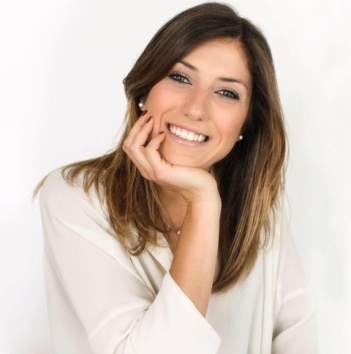                                                                                                                                                        Arch. GABRIELLA AZZOLLINI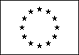 Informazioni personaliNome                                               Indirizzo                                     Partita IVATelefonoTelefono Fisso                                                                  E-mail                                                      PecProfessioneNazionalitàData di nascita                                Gabriella  Azzollini                  Via Don Francesco Samarelli 49/C 70056 Molfetta (BA)                  08057500723              080.995.63.48              a_gabriella@hotmail.it              gabriella.azzollini@archiworldpec.it                 Architetto                 Italiana                 29 settembre 1988Nome                                               Indirizzo                                     Partita IVATelefonoTelefono Fisso                                                                  E-mail                                                      PecProfessioneNazionalitàData di nascita                                Gabriella  Azzollini                  Via Don Francesco Samarelli 49/C 70056 Molfetta (BA)                  08057500723              080.995.63.48              a_gabriella@hotmail.it              gabriella.azzollini@archiworldpec.it                 Architetto                 Italiana                 29 settembre 1988Nome                                               Indirizzo                                     Partita IVATelefonoTelefono Fisso                                                                  E-mail                                                      PecProfessioneNazionalitàData di nascita                                Gabriella  Azzollini                  Via Don Francesco Samarelli 49/C 70056 Molfetta (BA)                  08057500723              080.995.63.48              a_gabriella@hotmail.it              gabriella.azzollini@archiworldpec.it                 Architetto                 Italiana                 29 settembre 1988Nome                                               Indirizzo                                     Partita IVATelefonoTelefono Fisso                                                                  E-mail                                                      PecProfessioneNazionalitàData di nascita                                Gabriella  Azzollini                  Via Don Francesco Samarelli 49/C 70056 Molfetta (BA)                  08057500723              080.995.63.48              a_gabriella@hotmail.it              gabriella.azzollini@archiworldpec.it                 Architetto                 Italiana                 29 settembre 1988Nome                                               Indirizzo                                     Partita IVATelefonoTelefono Fisso                                                                  E-mail                                                      PecProfessioneNazionalitàData di nascita                                Gabriella  Azzollini                  Via Don Francesco Samarelli 49/C 70056 Molfetta (BA)                  08057500723              080.995.63.48              a_gabriella@hotmail.it              gabriella.azzollini@archiworldpec.it                 Architetto                 Italiana                 29 settembre 1988Nome                                               Indirizzo                                     Partita IVATelefonoTelefono Fisso                                                                  E-mail                                                      PecProfessioneNazionalitàData di nascita                                Gabriella  Azzollini                  Via Don Francesco Samarelli 49/C 70056 Molfetta (BA)                  08057500723              080.995.63.48              a_gabriella@hotmail.it              gabriella.azzollini@archiworldpec.it                 Architetto                 Italiana                 29 settembre 1988Nome                                               Indirizzo                                     Partita IVATelefonoTelefono Fisso                                                                  E-mail                                                      PecProfessioneNazionalitàData di nascita                                Gabriella  Azzollini                  Via Don Francesco Samarelli 49/C 70056 Molfetta (BA)                  08057500723              080.995.63.48              a_gabriella@hotmail.it              gabriella.azzollini@archiworldpec.it                 Architetto                 Italiana                 29 settembre 1988Nome                                               Indirizzo                                     Partita IVATelefonoTelefono Fisso                                                                  E-mail                                                      PecProfessioneNazionalitàData di nascita              Esperienza lavorativa         Giugno 2016 - oggi Settembre 2014 -  giugno 2016                Collaborazione con l’ing. Nicolò de Bari ed esercizio della libera professione di                    Architetto in Molfetta presso lo studio sito in via don Francesco Samarelli 49/C.                 Mansioni: progettazione architettonica, pratiche edilizie, direzione dei lavori,                 organizzazione di cantiere, progettazione urbanistica,  restauro, modellazione 3d.                Collaborazione professionale come Architetto presso lo studio “Work in Progress” di                   Petruzzella Corrado sito in Molfetta in Via Colonnello Regina 52-54. Mansioni:                  progettazione architettonica, esperienze di cantiere,  progettazione urbanistica,                 modellazione 3d, pratiche edilizie.Istruzione e formazioneFebbraio 2015Settembre 2007 – giugno 2015Luglio 2007Capacità e competenze personaliCapacità e competenzeAltre capacità e competenzeFebbraio 2015Settembre 2007 – giugno 2015Luglio 2007Capacità e competenze personaliCapacità e competenzeAltre capacità e competenzeFebbraio 2015Settembre 2007 – giugno 2015Luglio 2007Capacità e competenze personaliCapacità e competenzeAltre capacità e competenze            Abilitazione all’esercizio professionale di Architetto.            Politecnico di Bari, Facoltà di Achitettura.            Laurea magistrale in architettura quinq. a ciclo unico u.e. (4/S).            Politecnico di Bari. Facoltà di Architettura. Voto di laurea 103/110            Tesi sperimentale: “Il patrimonio industriale dell’Albania: conoscenza e riuso. Ipotesi di             riuso dell’ ex industria tessile di Berat”.            Diploma di maturità.            Liceo Scientifico “A.Einstein” di Molfetta            Voto di maturità: 78/100             Madrelingua:italiana             Altra lingua: inglese             Capacità  di lettura: buona             Capacità di scrittura: uona             Sistemi operativi windows, mac             Programmi autocad, rhinoceros 3d, v-ray, artlantis,                                            adobe photoshop, adobe indesigne, archicad, archgis,             office pack             Apparecchi fotografici, fotocamera reflexOttima capacita’ nella realizzazione di plastici di architettura (balsa, legno, cartone, …), disegno a                mano libera, propensione all’apprendimento di nuovi                 programmi            Abilitazione all’esercizio professionale di Architetto.            Politecnico di Bari, Facoltà di Achitettura.            Laurea magistrale in architettura quinq. a ciclo unico u.e. (4/S).            Politecnico di Bari. Facoltà di Architettura. Voto di laurea 103/110            Tesi sperimentale: “Il patrimonio industriale dell’Albania: conoscenza e riuso. Ipotesi di             riuso dell’ ex industria tessile di Berat”.            Diploma di maturità.            Liceo Scientifico “A.Einstein” di Molfetta            Voto di maturità: 78/100             Madrelingua:italiana             Altra lingua: inglese             Capacità  di lettura: buona             Capacità di scrittura: uona             Sistemi operativi windows, mac             Programmi autocad, rhinoceros 3d, v-ray, artlantis,                                            adobe photoshop, adobe indesigne, archicad, archgis,             office pack             Apparecchi fotografici, fotocamera reflexOttima capacita’ nella realizzazione di plastici di architettura (balsa, legno, cartone, …), disegno a                mano libera, propensione all’apprendimento di nuovi                 programmiWorkshop, Seminari ed altre attività                   aprile 2010       12-14 maggio 2011gennaio 2012 9-21 settembre 2013                                22-24 novembre 2013               Workshop – Viaggio di architettura da Ledoux a Nouvel.                Organizzato da proviaggi architettura                 partecpazione alla “ Biennale dello Spazio Pubblico” a Roma,                 promossa dalla sezione regionale de Lazio dell’INU (Istituto                 Nazionale di Urbanistica). Esposizione del progetto di                 riqualificazione urbana dell’area di Mungivacca (Bari)                 elaborato durante il laboratorio di progettazione                 urbanistica a.a.2009/2010.                 partecipazione e vittoria del primo premio del concorso di idee  a                  livello internazionale indetto dal Comune di Miglionico (MT)  per                  la “Riqualificazione del convento francescano di Miglionico”                 Urban Design International Workshop  “Re_Build The                  Urban Form”. Erasmus Intensive Programme, Castello di                 Carlo V, Monopoli (BA).                 Workshop “reuse /New Use Project for Communities”               Workshop – Viaggio di architettura da Ledoux a Nouvel.                Organizzato da proviaggi architettura                 partecpazione alla “ Biennale dello Spazio Pubblico” a Roma,                 promossa dalla sezione regionale de Lazio dell’INU (Istituto                 Nazionale di Urbanistica). Esposizione del progetto di                 riqualificazione urbana dell’area di Mungivacca (Bari)                 elaborato durante il laboratorio di progettazione                 urbanistica a.a.2009/2010.                 partecipazione e vittoria del primo premio del concorso di idee  a                  livello internazionale indetto dal Comune di Miglionico (MT)  per                  la “Riqualificazione del convento francescano di Miglionico”                 Urban Design International Workshop  “Re_Build The                  Urban Form”. Erasmus Intensive Programme, Castello di                 Carlo V, Monopoli (BA).                 Workshop “reuse /New Use Project for Communities”               Workshop – Viaggio di architettura da Ledoux a Nouvel.                Organizzato da proviaggi architettura                 partecpazione alla “ Biennale dello Spazio Pubblico” a Roma,                 promossa dalla sezione regionale de Lazio dell’INU (Istituto                 Nazionale di Urbanistica). Esposizione del progetto di                 riqualificazione urbana dell’area di Mungivacca (Bari)                 elaborato durante il laboratorio di progettazione                 urbanistica a.a.2009/2010.                 partecipazione e vittoria del primo premio del concorso di idee  a                  livello internazionale indetto dal Comune di Miglionico (MT)  per                  la “Riqualificazione del convento francescano di Miglionico”                 Urban Design International Workshop  “Re_Build The                  Urban Form”. Erasmus Intensive Programme, Castello di                 Carlo V, Monopoli (BA).                 Workshop “reuse /New Use Project for Communities”.